KONKURS DLA MŁODYCH CZYTELNIKÓWklas  I – III 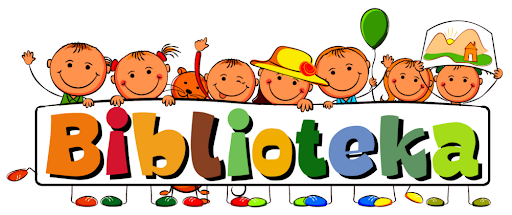 Stwórz ilustrację do książki, którą czytasz.Zasady konkursu:Ilustracja powinna dotyczyć książki wypożyczonej z biblioteki szkolnej.Książka , do której wykonujemy ilustrację, nie może być lekturą obowiązkową.O zwycięstwie nie będą decydować umiejętności techniczne, ale wyobraźnia i kreatywność.Ilustracja musi być narysowana lub namalowana samodzielnie  przez dziecko. Przyjmowane będą tylko prace wykonane odręcznie tradycyjnymi technikami. Prace cyfrowe nie będą brane pod uwagę. Każda praca powinna być na odwrocie podpisana; należy też podać tytuł  książki oraz autora.Termin składania prac w bibliotece szkolnej - 26 października 2020 r.